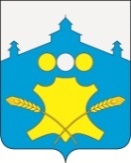 Администрация Советского сельсовета Большемурашкинского муниципального районаНижегородской областиПОСТАНОВЛЕНИЕ18 декабря 2020 г.                                                                                                 №  86Об отмене постановления № 63 от 20.12.2010 года «Об утверждении Регламента «О порядке осуществления муниципального земельного контроля на территории Советского сельсовета Большемурашкинского муниципального района»         В соответствии с ч. 3 ст. 72 Земельного кодекса Российской Федерации, протестом прокуратуры Большемурашкинского района от 30.11.2020 года № 2-3-2020, администрация Советского сельсовета п о с т а н о в л я е т:            1.  Постановление администрации Советского сельсовета № 63 от 20.12.2010 года «Об утверждении Регламента «О порядке осуществления муниципального земельного контроля на территории Советского сельсовета Большемурашкинского муниципального района» отменить.           2. Обеспечить размещение настоящего постановления на официальном сайте администрации Советского сельсовета Большемурашкинского муниципального района.          3. Контроль за исполнением настоящего постановления оставляю за собой.Главы администрации сельсовета                                     Н.В. Курагина